2019年广播电视编导统考校考模拟题（1）1、（   ）的《兰亭序》被称为“天下第一行书”。
A赵孟頫
B米芾
C王羲之
D苏轼
2、巴黎圣母院是(   )式的建筑。
A拜占廷
B哥特
C巴洛克
D洛可可
3、电影《富春山居图》是2013年引发了众多争议的作品，书画作品《富春山居图》的作者是（   ）。
A吴道子
B方君璧
C黄公望
D赵孟頫
4、《掷铁饼者》是（   ）时期的作品。
A古希腊
B古罗马
C文艺复兴
D资产阶级革命
5、印象派绘画代表作之一《日出印象》的作者是（   ）。
A雷诺阿
B高更
C毕沙罗
D莫奈
6、历史画家乔托是（   ）人。
A意大利
B威尼斯
C伦敦
D罗马
7、中国书法作品《兰亭序》的作者是（   ）。
A王献之
B颜真卿
C王羲之
D柳公权
8、属于西方艺术后印象主义的画家是（   ）。
A高更
B莫奈
C马蒂斯
‌D毕加索
9、“扬州八怪”画家之一的(   )，并擅三绝，尤长墨竹。
A金农
B郑板桥
C李鳝
D朱耷
10、下列既是书法家又是画家的是（   ）。
A顾恺之
B王羲之
C赵孟頫
D王维
11、唐代青绿山水的代表人物是(   )。
A李思训
B吴道子
C王维
D李唐
12、下列哪项与其他项不匹配?（   ）
A山水画
B人物画
C花鸟画
D静物画
13、下列哪部绘画作品是在明朝时期创作的（   ）。
A《步荤图》
B《清明上河图》
C《洛神赋图》
D《汉宫春晓图》
14、《马踏匈奴》是纪念和歌颂霍去病功绩的(   )雕塑。
A汉朝
B秦朝
C西周
D殷商
15、下列哪部绘画作品是在明朝时期创作的?（   ）
A《步辇图》
B《清明上河图》
C《洛神赋图》
D《汉宫春晓图》
16、下列四种花卉不属于我国古代文人画中“四君子”的是（   ）。
A梅
B兰
C菊
D松
17、徐悲鸿的《奔马》是一幅（   ）作品。
A油画
B中国画
C版画
D水彩画
18、唐代青绿山水的代表人物是(   )。
A李思训
B吴道子
C王维
D李唐
19、五代南唐画家顾阂中的名作(   )，是以五段连续的画面来构成一幅长卷，主人公在不同的画面中多次出现，形成了一幅运动的图景。
A《清明上河图》
B《韩熙载夜宴图》
C《洛神赋图》
D《匡庐图》
20、《金刚经刻石》、《玄秘塔碑》是书法家（   ）的代表作。
A张旭
B颜真卿
C柳公权
D王羲之2019年广播电视编导统考校考模拟题（2）1、“八大山人”是哪位画家的别号？（   ）
A郑板桥
B齐白石
C朱耷
D马致远
2、《最后的晚餐》是（   ）的代表作。
A米开朗基罗
B拉斐尔
C梵高
D达·芬奇
3、下列属于顾恺之作品的是（   ）。
A《天王送子图》
B《洛神赋图》
C《步辇图》
D《五牛图》
4、15世纪以前欧洲绘画主要采用(   )。
A油彩
B蛋彩
C水粉
D水彩
5、欧阳询、颜真卿、柳公权、赵孟頫被称为“（   ）四大家”。
A行书
B楷书
C隶书
D草书
6、《步辇图》是唐代画家（   ）的作品。
A吴道子
B顾恺之
C阎立本
D张旭
7、雕刻《晨》、《暮》、《昼》、《夜》的作者是(   )。
A米隆
B吕德
C米开朗基罗
D罗丹
8、下列不是著名画家的是（   ）。
A米开朗基罗
B毕加索
C柴可夫斯基
D吴道子
9、（   ）把六朝人士描绘成“秀骨清像”。
A张僧繇
B陆探微
C曹仲达
D顾恺之
10、下列以画马著称的画家是（   ）。
A齐白石
B吴冠中
C徐悲鸿
D黄宾虹
11、古代规模最大的风俗画是北宋宣和年间的（   ）。
A《送子天王图》
B《女史箴图》
C《枫鹰图》
D《清明上河图》
12、唐朝画家（   ）的山水画被称为“国朝山水第一”。
A李思训
B李昭道
C王维
D吴道子
13、徐悲鸿取法西方古典写实绘画，力倡用“写实主义”改造中国画，徐悲鸿擅长画（   ）。
A花鸟
B马
C风景
D人像
14、在平面上雕出凸起的艺术形象的雕刻叫作（   ）。
A圆雕
B浑雕
C浮雕
D透雕
15、善于画马的中国美术家是（   ）。
A张大千
B徐悲鸿
C徐胄
D齐白石
16、写意是（   ）的一种传统绘画技法。
A版画
B国画
C年画
D油画
17、《溪山行旅图》的创作者是（   ）。
A范宽
B梁楷
C齐白石
D米芾
18、塞尚被称为“现代绘画之父”，他的代表作有（   ）。
A《玩牌者》
B《拾穗者》
C《向日葵》
D《创世纪》
19、下列选择中，著名建筑与国家对应不正确的是（   ）。
A印度—泰姬陵
B埃及—金字塔
C俄罗斯—瓦西里大教堂
D意大利—帕特农神庙
20、《重屏会棋图》是（   ）创作的。
A周文矩
B顾闳中
C崔白
D赵佶2019年广播电视编导统考校考模拟题（3）1、“瘦金体”是由（   ）皇帝所创。
A宋徽宗
B唐玄宗
C明成祖
D宋高宗
2、下列是按照绘画同一类型分类的是（   ）。
A铅笔画、钢笔画、岩画
B宣传画、岩画、油画
C人物画、花鸟画、山水画
D水墨画、壁画、水粉画
3、泰姬陵是（   ）的建筑。
A泰国
B老挝
C缅甸
D印度
4、“三希堂”收藏的书法作品有（   ）。
A《快雪时晴帖》
B《兰亭序》
C《黄州寒食帖》
D《自叙帖》
5、宣德炉和景泰蓝是（   ）的新创造。
A唐朝
B元朝
C明朝
D清朝
6、“文艺复兴三杰”指文艺复兴时期意大利的艺术巨匠。下面不属于“文艺复兴三杰”的是（   ）。
A达芬奇
B拉斐尔
C但丁
D米开朗基罗
7、下列不属于中国四大石窟的是（   ）。
A洛阳龙门石窟
B榆林石窟
C敦煌莫高窟
D天水麦积山石窟
8、“国画”是（   ）的简称。
A中国绘画
B中国岩画
C中国壁画
D中国年画
9、下列不属于印象主义画家梵高作品的是（   ）。
A《格尔尼卡》
B《向日葵》
C《马铃薯的人》
D《耳朵绑上绷带的自画像》
10、五代南唐画家顾闳中的名作（   ）是以五段持续画面来构成一幅长卷，主人公在不同的画面中依次涌现，形成一幅运动的图景。
A《清明上河图》
B《韩熙载夜宴图》
C《洛神赋图》
D《匡庐图》
11、美术作品《溪山行旅图》是下列哪个时期的？（   ）
A汉代
B唐代
C西晋
D北宋
12、我国有“画圣”之称的是（   ）。
A杜甫
B齐白石
C吴道子
D王羲之
13、“扬州八怪”是(   )活动于扬州地区的一批风格相近的书画家总称。
A元代初期
B元代末期
C清代初期
D清代中期
14、超现实主义的代表人物是（   ），其代表作品为《记忆的永恒》。
A达利
B蒙克
C杜尚
D蒙德里
15、在甘肃省武威出土的青铜器制品（   ）被国家旅游局定为中国旅游标志。
A天女散花
B马踏飞燕
C万马奔腾
D雁渡寒潭
16、1920年，(   )在《美术的起源》一书中首次提到“工艺美术”一词。
A鲁迅
B刘海粟
C蔡元培
D徐悲鸿
17、宣纸的得名来自（   ）。
A用途
B材质
C产地
D人名
18、商代青铜器的主要纹样是(   )。
A螺旋纹
B云气纹
C饕餮纹
D莲花纹
19、国画《愚公移山》的作者是（   ）。
A徐悲鸿
B米勒
C张大千
D齐白石
20、现代派名画《向日葵》的作者著名画家梵高是(   )人。
A荷兰
B挪威
C意大利
D西班牙2019年广播电视编导统考校考模拟题（4）1、《蒙娜丽莎》的作者是（   ）。
A乔托
B达·芬奇
C拉斐尔
D提香
2、（   ）创造了不着色彩而完全以墨笔线描塑造形象的画法，称为“白描”。
A梁楷
B赵佶
C王维
D李公麟
3、莫奈的《睡莲》是哪个流派的代表作?（   ）
A印象派
B超现实主义
C荒诞派
D达达主义
4、被誉为“共和国成立的艺术见证”的油画作品《开国大典》是（   ）创作的。
A董希文
B吴作人
C陈丹青
D陆琦
5、国画《愚公移山》的作者是（   ）。
A徐悲鸿
B米勒
C张大千
D傅抱石
6、下列画家、朝代、作品的连线正确的一组是(   )。
A展子虔—唐—《游春图》
B顾恺之—晋—《洛神赋》
C周昉—唐—《十指钟馗图》
D黄公望—宋—《富春山居图》
7、被历代民间画工和士大夫誉为“画圣”的唐代画家是（   ）。
A吴道子
B顾皑之
C唐伯虎
D阎立本
8、(   )是法国19世纪画家、印象派的创始人。
A莫奈
B修拉
C罗丹
D高更
9、“工笔”是哪种绘画形式的技法?(   )
A水彩画
B油画
C水粉画
D国画
10、自创“瘦金体”书法的是（   ）。
A王羲之
B张旭
C赵孟頫
D赵佶
11、下列不属于米开朗基罗为美第奇家族陵墓设计的大理石雕刻的作品是(   )。
A《夜》
B《晨》
C《昼》
D《大卫》
12、写意是（   ）的一种传统绘画技法。 
A版画
B国画
C年画
D油画
13、2011年6月，台北故宫博物馆与浙江省博物馆达成协议共同举办“山水合壁”特展，分藏两岸的传世名画在台北合壁展出引起轰动。这幅名画是（   ）。
A徐悲鸿《奔马图》
B黄公望《富春山居图》
C顾皑之《洛神赋图》
D郎世宁《百骏图》
14、莫奈被称为（   ）“绘画之父”。
A现实主义
B抽象主义
C象征主义
D印象主义
15、“飞天”在（   ）。
A敦煌石窟
B龙门石窟
C麦积山石窟
D云冈石窟
16、梵高最著名的作品是（   ）。
A《马拉之死》
B《向日葵》
C《挤牛奶的女工》
D《泉》
17、青花瓷发展到顶峰是在（   ）时期。
A唐朝
B宋朝
C明朝
D清朝
18、大理石雕像《沉思》是(   )的作品。
A罗丹
B罗中立
C米隆
D钱绍武
19、（   ）的绘画风格以“黑、密、厚、重”为特色。
A黄宾虹
B傅抱石
C潘天寿
D徐悲鸿
20、立体派的代表人物是(   )。
A马蒂斯
B康定斯基
C毕加索
D达利2019年广播电视编导统考校考模拟题（5）1、中国第一幅山水画是（   ）。
A《游春图》
B《溪山行旅图》
C《兰竹图》
D《秋山图》
2、《兰亭序》中的“兰亭”位于（   ）。
A绍兴
B兰州
C合肥
D长沙
3、提出“气韵生动”美术概念的是（   ）。
A顾恺之
B谢赫
C阎立本
D顾闳中
4、《天王送子图》的作者是（   ）。
A展子虔
B吴道子
C顾闳中
D阎立本
5、北京香山饭店是一座融合中国古代建筑艺术、园林艺术为一体的酒店，设计师旨在借这一现代化建筑，体现民族建筑艺术的精华，该建筑的设计师是（   ）。
A刘敦桢
B贝聿铭
C吕彦直
D梁思成
6、意大利文艺复兴后期的威尼斯画派的创作灵魂是(   )。
A色彩
B构图
C光线
D寓意
7、宋代唯一的草书大家是（   ）。
A苏轼
B米芾
C黄庭坚
D蔡襄
8、“野兽主义”的代表画家是（   ）。
A莫奈
B毕加索
C梵高
D马蒂斯
9、最善于画牛的唐代画家是（   ），最善于画牛的现代画家是（   ）。
A韩滉 李可染
B韩幹 李可染
C韩滉 徐悲鸿
D韩幹 徐悲鸿
10、下列画家中没有留过学的是（   ）。
A张大千
B齐白石
C徐悲鸿
D高剑父
11、《游魂》是(   )的作品。
A高更
B毕加索
C莫奈
D伦勃朗
12、“文房四宝”是中国书法的主要工具，其中名产有（   ）。
A湖笔、徽墨、宣纸、端砚
B湘笔、徽墨、宣纸、歙砚
C赣笔、晋墨、宣纸、澄泥砚
D湘笔、徽墨、宣纸、歙砚
13、王羲之对一种动物十分偏爱，并从它的形态姿势上领悟到书法执笔运笔的道理，这是什么动物? （   ）
A鹤
B鹅
C鸡
D鱼
14、《女史箴图》是我国古代著名画家(   )的代表作。
A阎立本
B吴道子
C顾恺之
D赵孟頫
15、《格尔尼卡》是（   ）的作品。
A梵高
B毕加索
C达利
D马蒂斯
16、国画《愚公移山》的作者是(   )。
A张大千
B李可染
C赵无极
D徐悲鸿
17、印象派三大巨匠及其代表作描述正确的是（   ）。
A高更《星夜》
B莫奈《睡莲》
C达·芬奇《蒙娜丽莎》
D梵·高《向日葵》
18、“印象派”这个词汇缘起于下列哪个著名画家?（   ）
A塞尚
B毕加索
C莫奈
D达利
19、名画《富春山居图》的作者是（   ）人。
A唐代
B宋代
C元代
D清代
20、下列属于俄国画家列宾作品的是（   ）。
A《格尔尼卡》
B《向日葵》
C《泉》
D《伏尔加河上的纤夫》2019年广播电视编导统考校考模拟题（6）1、中国山水画从（   ）进人鼎盛时期。
A唐代
B北宋
C明代
D清代
2、著名雕塑“昭陵六骏”的出土地是在(   )。
A陕西省
B河南省
C山东省
D山西省
3、《泉》是欧洲19世纪美术家（   ）的代表作。
A大卫
B格罗
C盖兰
D安格尔
4、五代大画家荆浩曾隐居太行山洪谷，被称为“洪谷子”，下列作品属于荆浩作品的是（   ）。
A《江帆楼阁图》
B《匡庐图》
C《溪山行旅图》
D《龙宿郊民图》
5、下列画家、国别、作品完全正确的一组是(   )。
A梵高—法国—《农民》
B波提切利—意大利—《维纳斯的诞生》
C米勒—法国—《睡莲》
D毕加索—荷兰—《格尔尼卡》
6、（    ）的《历代名画记》是中国第一部体例完备、史论结合、内容宏富的绘画通史著作。
A谢赫
B张璪
C郭熙
D张彦远
7、下列作品不是达·芬奇创作的是（   ）。
A《向日葵》
B《最后的晚餐》
C《岩间圣母》
D《蒙娜丽莎》
8、人面鱼身纹是(   )彩陶上最具代表性的纹饰。
A仰韶文化
B庙底沟
C马家窑
D半山
9、（   ）的著名作品《梅杜萨之筏》被视为浪漫主义的伟大宣言。
A马奈
B罗丹
C席里柯
D德拉克洛瓦
10、下列以写楷书著称的书法家是（   ）。
A张芝
B张旭
C黄庭坚
D欧阳询
11、《三毛流浪记》是（   ）的漫画作品。
A华君武
B未德庸
C张乐平
D丰子恺
12、“文房四宝”是指笔、墨、纸和（   ）。
A琴
B棋
C画
D砚
13、郑板桥最擅长画（   ）。
A梅
B兰
C竹
D菊
14、现存最早的景泰蓝是（   ）朝的产品。
A元
B明
C宋
D清
15、“一个强有力的巨人弯腰屈膝地坐着，左手托腮，嘴咬着自己的手，他默默凝视着被洪水吞噬的苦难深重的人们”这是艺术家（   ）的雕塑《思想者》。
A罗丹
B菲迪亚斯
C米开朗基罗
D米隆
16、擅长画驴的中国画家是（   ）。
A黄胄
B吴冠中
C黄永玉
D李苦掸
17、下列著名雕塑中哪一件是罗丹的作品?(   )
A《掷铁饼者》
B《大卫》
C《思想者》
D《维纳斯》
18、油画《泉》是（   ）的作品。
A安格尔
B米勒
C德拉克洛瓦
D修拉
19、姜夔不仅是南宋文学家，他还是颇有成就的（   ）。
A音乐家
B画家
C政治家
D书法家
20、“传神论”是我国东晋时期画家（   ）提出的。
A卫协
B宗炳
C顾恺之
D谢赫2019年广播电视编导统考校考模拟题（7）1、东晋画家（   ）最著名的作品是《女史箴图》和《洛神赋图》，他曾提出“传神写照，正在阿堵中”。
A顾恺之
B吴道子
C顾闳中
D吴昌硕
2、下列表述正确的一项是（   ）。
A原始社会的工艺美术，以石器工艺最有成就
B兵马俑陶塑是西汉时的杰作
C商周时期具有辉煌成就的是玉器工艺
D中国陶瓷中最早烧造成功的是青瓷
3、书法家王羲之在兰亭写下了名动天下的《兰亭序》，兰亭位于（   ）。
A绍兴
B兰州
C合肥
D长沙
4、擅长画驴的中国画家是（   ）。
A黄胄
B吴冠中
C黄永玉
D李苦掸
5、下列属于俄国现实主义画家列宾的作品的是（   ）。
A《格尔尼卡》
B《向日葵》
C《泉》
D《伏尔加河上的纤夫》
6、唐三彩是一种低温彩釉（   ）。
A陶器
B彩瓷
C青花瓷
D黑陶
7、下列内容对应全部正确的一项是（   ）。
A《清明上河图》— 张择端—描绘汴梁城汴河两岸风光—南宋
B《富春山居图》—王蒙—描绘浙江富春江山水风光—元朝
C《拾麦穗的女人》— 米勒— 油画—英国
D《向日葵》—梵高—油画—荷兰
8、现挂于人民大会堂的名画《江山如此多娇》，是由关山月和（   ）合作完成的。
A黄宾虹
B傅抱石
C潘天寿
D徐悲鸿
9、下列不属于文艺复兴时期“画坛三杰”的画家是（   ）。
A米开朗琪罗
B达·芬奇
C拉斐尔
D伦勃朗
10、唐代画家中以画牛著称的画家是（   ）。
A曹霸
B韩幹
C韩滉
D阎立本
11、隶书是中国古代哪个朝代最具代表性的书体?（   ）
A秦
B汉
C宋
D明
12、下列属于巴洛克艺术特点的是（   ）。
A现实性
B实用性
C装饰性
D静态感
13、我国(   )画家荆浩有著名的山水画《匡庐图》传世。
A汉朝
B东晋
C唐朝
D五代后梁
14、意大利著名青铜雕像《大卫》的创作者是（   ）。
A罗丹
B米开朗琪罗
C法尔孔娜
D多那太罗
15、古代被称“天下第二行书”的《祭侄文稿》的作者是（   ）。
A苏轼
B王羲之
C怀素
D颜真卿
16、中国近代史上第一本专门的美术理论刊物是由（   ）创办的。
A林风眠
B张大千
C刘海粟
D徐悲鸿
17、雕塑《巴尔扎克像》的作者是（   ）。
A罗丹
B拉斐尔
C米勒
D米开朗琪罗
18、古代书法作品《祭侄文稿》的作者是（   ）。
A苏轼
B王羲之
C怀素
D颜真卿
19、文艺复兴的起源地是（   ）。
A英国
B德国
C意大利
D法国
20、属于印象画派的代表画家的是(   )。
A马蒂斯
B莫奈
C康定斯基
D爱德华·蒙克2019年广播电视编导统考校考模拟题（8）1、下列画家中，不属于漫画家的是（   ）。
A吉米
B张乐平
C丰子恺
D李可染
2、“天下第一行书”《兰亭集序》是古代书法家（   ）的杰作。
A张旭
B王献之
C王羲之
D张芝
3、西班牙画家达利的《永恒的记忆》是（   ）的美术代表。
A表现主义
B超现实主义
C抽象主义
D未来主义
4、西汉石雕“马踏匈奴”护所表现的是西汉名将（   ）的风采。
A霍去病
B李广
C郭子仪
D赵括
5、“野兽主义”的代表画家是(   )。
A马蒂斯
B毕加索
C梵高
D雷诺阿
6、著名画家伦勃朗的国籍是（   ）。
A荷兰
B英国
C法国
D丹麦
7、伦勃朗是欧洲17世纪最伟大的画家之一，也是荷兰历史上最伟大的画家。下列哪部作品是他的顶峰之作?(   )
A《杜普教授的解剖学课》
B《夜巡》
C《倒牛奶的女仆》
D《拾穗者》
8、《历代帝王图》是我国(   )朝的绘画作品。
A唐
B宋
C元
D明
9、从绘画题材来看，《清明上河图》应属于（   ）。
A风俗画
B历史故事画
C山水画
D人物画
10、我国近现代画家中，长于虾、白菜、荷花等花鸟题材，并被授予“人民艺术家”的是（   ）。
A吴道子
B齐白石
C黄宾虹
D张大千
11、著名的包豪斯设计学院发源于(   )。
A德国
B美国
C英国
D法国
12、中国古代被称为“第二行书”的是（   ）。
A《兰亭序》
B《祭侄季明文稿》
C《黄州寒食诗》
D《自叙帖》
12、(   )的书法被誉为“龙跳天门，虎卧凤阙”，他被后代尊为“书圣”。
A钟繇
B颜真卿
C柳公权
D王羲之
13、被誉为“法国绘画之父”的是（   ）。
A普桑
B布歇
C大卫
D德拉克洛瓦
14、《多宝塔碑》是书法家（   ）的代表作。
A张旭
B颜真卿
C柳公权
D王羲之
15、我国古代绘画中盛传“吴带当风，曹衣出水”这是指吴道子、曹仲达绘画中表现的（   ）。
A线条美
B色彩美
C形体美
D装饰美
16、古画追寻气韵生动是（   ）提出的。
A吴道子
B阎立本
C张择端
D谢赫
17、（   ）号青藤，一生坎坷，个性放荡不羁，完成了写意花鸟画的变革。
A陈淳
B徐渭
C陈洪缓
D唐寅
18、15世纪以前欧洲绘画主要采用（   ）。
A油彩
B蛋彩
C水粉
D水彩
19、法国雕塑艺术家罗丹的代表作是（   ）。
A《思想者》
B《维也纳》
C《掷铁饼者》
D《大卫》2019年广播电视编导统考校考模拟题（9）1、“曹衣出水”的绘画风格出自（   ）。
A张僧繇
B陆探微
C曹仲达
D顾恺之
2、《掷铁饼者》的作者是（   ）。
A米隆
B大卫
C拉斐尔
D米伦
3、古埃及美术最典型的成就是（   ）。
A狮身人面像
B金字塔
C掷铁饼者
D思想者
4、（   ）的书法被誉为“龙跃天门，虎臣凤阙”，被称为“书圣”。
A钟繇
B颜真卿
C柳公权
D王羲之
5、名画《八骏图》是下列哪位留学过的作者所画（   ）。
A张大千
B徐悲鸿
C齐白石
D黄胄
6、名画《八骏图》的作者是（   ）。
A张大千
B徐悲鸿
C齐白石
D黄胄
7、被称为“草圣”的是（   ）。
A王羲之
B张旭
C怀素
D王献之
8、创作《大卫》《创世纪》的是意大利画家、雕塑家（   ）。
A达·芬奇
B米开朗基罗
C拉斐尔
D马萨乔
9、元代画家王冕以画(   )著称。
A梅
B兰
C竹
D菊
10、澳大利亚的悉尼歌剧院是(   )建筑的代表作品。
A象征意义
B存在主义
C表现主义
D浪漫主义
11、文艺复兴时期艺术三杰是（   ）。
A大卫、拉斐尔、毕加索
B梵高、米勒、达·芬奇
C达·芬奇、米开朗基罗、拉斐尔
D大卫、米勒、德拉克洛瓦
12、绘画作品《亚威农少女》的创作者是(   )。
A塞尚
B高更
C毕加索
D莫奈
13、毕加索是（   ）画家。
A法国
B葡萄牙
C荷兰
D西班牙
14、张择端的《清明上河图》描绘的是（   ）都城的风光。
A北宋
B南宋
C明朝
D清朝
15、著名画家马格利特属于哪个派别?（   ）
A现实主义
B超现实主义
C野兽派
D印象主义
16、书法艺术中“九宫格”的创始人是（   ）。
A欧阳询
B王羲之
C米芾
D蔡京
17、欧洲17世纪最伟大的画家（   ）在各类绘画体裁上都有惊人的贡献，最著名的作品是《杜普教授的解剖学课》、《夜巡》。
A伦勃朗
B德拉克洛瓦
C高更
D列宾
18、《粉红女郎》是由（   ）的漫画改编的。
A黄玉郎
B朱德庸
C游素兰
D马荣成
19、被称为“现代绘画之父”的画家是（   ）。
A法国—莫奈
B西班牙—毕加索
C法国—塞尚
D荷兰—梵高
20、“回眸一笑百媚生，六宫粉黛无颇色”描写的是谁?（   ）。
A武则天
B王昭君
C杨玉环
D貂蝉2019年广播电视编导统考校考模拟题（10）1、下列不属于美术作品的社会功能的是（   ）。
A认识功能
B教育功能
C审美功能
D政治功能
2、在中国古代绘画史上是谁提出了“诗画本一律”概念使文人画趋向成熟？（   ）
A文同
B唐寅
C苏轼
D文征明
3、唐代画家周昉的代表作为（   ）。
A《春雪》
B《簪花仕女图》
C《捣练图》
D《虢国夫人春游图》
4、以下名画为莫奈所作的是（   ）。
A《日出·印象》
B《拾穗者》
C《暴风雨》
D《创世纪》
5、下列选项中，不属于按绘画艺术题材内容划分的是（   ）。
A油画、版画
B风俗画、静物画、历史画
C宗教画、动物画
D肖像画、风景画
6、文艺复兴时期艺术三杰是（   ）。
A大卫、拉斐尔、毕加索
B梵高、米勒、达·芬奇
C达·芬奇、米开朗基罗、拉斐尔
D大卫、米勒、德拉克洛瓦
7、下列不属于“六朝三杰”的是（   ）。
A顾恺之
B张僧繇
C曹不兴
D陆探微
8、“为生活为民众而艺术”的口号是由（   ）提出的。
A浪漫主义美术
B现实主义美术
C古典主义美术
D印象主义美术
9、唐代画家(   )所画的《步辇图》，以贞观十五年(641年)吐蕃首领松赞干部与文成公主联姻的历史事件为题材，描绘唐太宗接见来迎娶文成公主的吐蕃使臣禄东赞的情景。
A吴道子
B顾恺之
C阎立本
D张旭
10、下面哪种说法不属于对于书画艺术“三品”的评论?
A神品
B妙品
C能品
D赝品
11、下列关于书法的叙述，错误的一项是(   )。
A箍文，又称“大篆”，出现于春秋战国时期的秦朝。
B石鼓文，为秦时刻于十块鼓形石上的文字，它是我国现存最早的石刻文字。
C小篆是篆书的一种，也叫“秦篆”，是秦代的通行文字。
D瓦当文，秦汉时刻于房梁之上，因其状如瓦当而得名。
12、法国古典主义绘画的代表人物，代表作为《泉》，他是(   )。
A安格尔
B米勒
C达·芬奇
D伦勃朗
13、（   ）代表作为《枯槎鸲鹆图》，构图用折枝法，枯木枝干由右下方向上弯曲伸展，枯笔浓墨，苍老挺拔。
A周昉
B张萱
C顾恺之
D唐寅
14、中国书法史上，有诸多不朽的佳作足以彪炳千秋，其中被称为“天下第一行书”的书法作品是（   ）。
A王羲之《兰亭序》
B米芾《蜀素帖》
C苏轼《寒食诗帖》
D颜真卿《祭侄文稿》
15、（   ）是受毛主席赞誉的油画大师，国家文物局规定的“作品一律不得出境”，代表作品《开国大典》。
A董希文
B吴作人
C陈丹青
D陆琦
16、《清明上河图》的作者是（   ）。
A明朝的张择端
B宋朝的张择端
C唐朝的颜真卿
D清朝的任伯年
17、印象画派的创始人之一的莫奈是(   )人。
A法国
B英国
C德国
D西班牙
18、达·芬奇，意大利文艺复兴三杰之一，也是整个欧洲文艺复兴时期最完美的代表。他的代表作品不包括下列哪一个?（   ）
A《最后的晚餐》
B《蒙娜丽莎》
C《西斯廷圣母》
D《岩间圣母》
19、《清明上河图》有助于探究北宋城市（   ）。
A风格各异的中外建筑
B兼收并蓄的对外交往
C丰富多彩的社会生活
D数量众多的自由工匠
20、中国四大名绣指的是（   ）。
A苏绣、粤绣、湘绣、顾绣
B苏绣、粤绣、京绣、蜀绣
C京绣、粤绣、湘绣、欧绣
D苏绣、粤绣、湘绣、蜀绣2019年广播电视编导统考校考模拟题（11）1、《西斯廷圣母》是画家(   )的代表作之一。
A达·芬奇
B拉斐尔
C米开朗基罗
D欧里庇得斯
2、我国书法史上创立小篆的是（   ）。
A吕不韦
B李斯
C王羲之
D张芝
3、唐代大画家（   ）所画的《步辇图》，所描绘的是贞观十五年唐太宗接见吐蕃松赞干布和亲的场面
A吴道子
B顾恺之
C阎立本
D张旭
4、下列画家中，属于近代画家且留学法国，长于画“奔马”的是（   ）。
A潘天寿
B林风眠
C黄公望
D徐悲鸿
5、油画作品《父亲》是“从艺术的天国向现实的复归”，这幅画的作者是（   ）。
A陈逸飞
B何多苓
C陈丹青
D罗中立
6、下列著名建筑、建造朝代、所在地连线正确的一组是(   )。
A拙政园—清代—苏州
B安济桥—隋代—赵县
C晋祠—唐代—太原
D佛宫寺释迦塔—唐代—山西应县
7、《韩熙载夜宴图》的作者顾闳中是哪个朝代的画家？（   ）
A南唐
B宋代
C清代
D明代
8、有“欧洲绘画之父”之称的是（   ）。
A达·芬奇
B乔托
C波提切利
D米开朗琪罗
9、画家黄公望的作品中被誉为“画中之兰亭”的是（   ）。
A《富春山居图》
B《青城坐雨图轴》
C《清明上河图》
D《千里江山图》
10、善于作“情绪风景”画的列维坦是（   ）人，其主要的代表作品是《弗拉基米尔小路》。
A法国
B俄国
C意大利
D荷兰
11、在美术上主张理性至上、追求理想化的美，要求形象高雅、造型明确、构图和谐的画派是（   ）。
A巴洛克艺术
B罗可可艺术
C浪漫主义美术
D古典主义美术
12、古代楷书四大家哪一位是元朝人?(   )
A欧阳询
B柳公权
C颜真卿
D赵孟頫
13、下列作品中，属于俄国画家列宾的作品是(   )。
A《近卫军临刑的早晨》
B《格尔尼卡》
C《列宁像》
D《伏尔加河上的纤夫》
14、小篆是在(   )统一的。
A秦朝
B西周
C汉朝
D唐朝
15、古典名画《西斯廷圣母》的作者是（   ）。
A拉斐尔
B达·芬奇
C米开朗基罗
D安格尔
16、被称为高雅艺术的嘲弄者，是艺术花篮中的一条毒蛇，是毁灭美的恶魔的达达主义代表人物是（   ）。
A杜尚
B梵高
C马蒂斯
D毕加索
17、庞贝壁画是（   ）时期的壁画。
A希腊
B罗马
C文艺复兴
D近现代
18、东汉书法家（   ）创立了飞白书。
A钟繇
B蔡邕
C王羲之
D张芝
19、（   ）的仕女画富有时代特色，创造了细腰纤瘦、眼眉细小、樱桃小口、下巴尖尖的艺术形象。
A沈周
B文徽明
C唐寅
D仇英
20、赵孟頫是我国（   ）代的重要画家。
A唐
B宋
C元
D清2019年广播电视编导统考校考模拟题（12）1、在我国近代绘画史上有“南张北齐”之说。“北齐”指的是居住北京的花鸟画巨匠（   ）
A齐万年
B齐良已
C齐白石
D齐丁公
2、“扬州八怪”画家之一的（   ），擅长三绝，尤长墨竹。
A金农
B郑板桥
C李缮
D朱耷
3、著名作品《马拉之死》《拿破仑加冕大典》的创作者是（   ）。
A普桑
B布歇
C大卫
D德拉克洛瓦
4、“花中四君子”不包含下列哪个选项?（   ）
A梅
B兰
C松
D菊
5、王冕以画（   ）最为有名。
A梅
B松
C竹
D牡丹
6、下列作品中属于宋徽宗赵佶创作的是（   ）。
A《双喜图》
B《芙蓉锦鸡图》
C《写生珍禽图》
D《雪竹图》
7、《掷铁饼者》是什么时期的作品?(   )
A古希腊时期
B古罗马时期
C文艺复兴时期
D资产阶级革命时期
8、中国明清在园林设计方面的专著是(   )。
A《考工记》
B《园治》
C《天工开物》
D《营造法式》
9、下列画派中，不是诞生于意大利的是（   ）。
A佛罗伦萨画派
B威尼斯画派
C巴洛克艺术
D洛可可艺术
10、《蒙娜丽莎》的作者是(   )。
A雪母
B达·芬奇
C拉斐尔
D提香
11、我国近代“为百虫写照，为百鸟传神”的画家是(   )。
A齐白石
B徐悲鸿
C昊昌硕
D刘海粟
12、中国书法史上，被称为“天下第—行书”的书法作品是（   ）。
A王羲之《兰亭集序》
B米芾《蜀素帖》
C苏轼《寒食诗帖》
D颜真卿《祭侄文稿》
13、现代派名画《向日葵》的作者著名画家梵高是（   ）人。
A荷兰
B挪威
C意大利
D西班牙
14、其唯一传世作品《韩熙载夜宴图》的作者顾闳中是哪个朝代的?（   ）
A南唐
B宋代
C清代
D明代
15、宋朝张择端所绘的《清明上河图》反映了现在哪一城市的繁华景象?(   )
A苏州
B开封
C泉州
D洛阳
16、被毛泽东称赞为“党内一支笔，红军书法家”的是（   ）。
A舒同
B启功
C沈尹默
D齐白石
17、文艺复兴时期不在“画坛三杰”之列的画家是(   )。
A米开朗基罗
B达·芬奇
C拉斐尔
D伦勃朗
18、盛唐画家中擅长画马的是（   ），他的代表作品是《照夜白图》。
A曹霸
B韩幹
C韩滉
D阎立本
19、我国当代画家（   ）的《父亲》画出了我国农村千万个父亲的典型形象。
A罗中立
B陈丹青
C黄水玉
D徐芒耀
20、“蚕头燕尾”是（   ）书的书写方法。
A楷
B篆
C隶
D草
21、文同以画（   ）最为有名。
A梅
B松
C竹
D牡丹
22、中国书法史上被称为“草圣”的书法家是（   ）。
A张旭
B蔡襄
C柳公权
D米芾23、莫奈被称为(   )绘画之父。
A现实主义
B抽象主义
C象征主义
D印象主义
24、丹麦的现代化设计早期以(   )而著称。
A陶瓷设计
B家具设计
C服装设计
D玩具设计
25、成语“人木三分、东床快婿”与下列哪位书法家有关?（   ）
A钟繇
B蔡邕
C王羲之
D张芝
26、被后人尊为“书圣”东晋书法家是（   ）。
A柳公权
B颜真卿
C王羲之
D王献之
27、《清明上河图》的作者是（   ）。
A明朝的张择端
B宋朝的张择端
C唐朝的颜真卿
D清朝的任伯年
28、秦代统一了文字，汉字字体跟着进一步演变，流传至今的书迹有泰山、琅琊等地的石刻。它们在书体上属于（   ）。
A大篆
B小篆
C隶书
D草书
29、（   ）的出现标志着我国山水画正式独立成科，并开辟了青绿山水的端绪。
A《江帆楼阁图》
B《明皇幸蜀图》
C《清明上河图》
D《游春图》参考答案2019年广播电视编导统考校考模拟题（1）1.C，2.B，3.C，4.A，5.D，6.A，7.C，8.A，9.B，10.C，11.A，12.D，13.D，14.A，15.D，16.D，17.B，18.A，19.B，20.C，2019年广播电视编导统考校考模拟题（2）1.C，2.D，3.B，4.B，5.B6.C，7.C，8.C，9.B，10.C11.D，12.A，13.B，14.C，15.B16.B，17.A，18.A，19.D，20.A2019年广播电视编导统考校考模拟题（3）1.A，2.C，3.D，4.A，5.C6.C，7.B，8.A，9.A，10.B11.D，12.C，13.D，14.A，15.B16.C，17.C，18.C，19.A，20.A2019年广播电视编导统考校考模拟题（4）1.B，2.D，3.A，4.A，5.A6.B，7.A，8.A，9.D，10.D11.D，12.B，13.B，14.D，15.A16.B，17.D，18.A，19.A，20.C2019年广播电视编导统考校考模拟题（5）1.A，2.A，3.B，4.B，5.B6.A，7.C，8.D，9.A，10.B11.A，12.A，13.B，14.C，15.B16.D，17.D，18.C，19.C，20.D2019年广播电视编导统考校考模拟题（6）1.C，2.A，3.D，4.B，5.B6.D，7.A，8.A，9.C，10.D11.C，12.D，13.C，14.A，15.A16.A，17.C，18.A，19.A，20.C2019年广播电视编导统考校考模拟题（7）1.A，2.A，3.A，4.A，5.D6.A，7.D，8.B，9.D，10.C11.B，12.C，13.D，14.B，15.D16.C，17.A，18.D，19.C，20.B2019年广播电视编导统考校考模拟题（8）1.D，2.C，3.B，4.A，5.A6.A，7.B，8.A，9.A，10.B11.A，12.B，13.D，14.A，15.B16.A，17.D，18.B，19.B，20.A2019年广播电视编导统考校考模拟题（9）1.C，2.A，3.B，4.D，5.B6.B，7.B，8.B，9.A，10.A11.C，12.C，13.D，14.A，15.B16.A，17.A，18.B，19.C，20.C2019年广播电视编导统考校考模拟题（10）1.D，2.C，3.B，4.A，5.A6.C，7.C，8.B，9.C，10.D11.D，12.A，13.D，14.A，15.A16.B，17.A，18.C，19.C，20.D2019年广播电视编导统考校考模拟题（11）1.B，2.B，3.C，4.D，5.D6.B，7.A，8.D，9.A，10.B11.D，12.D，13.D，14.A，15.A16.A，17.B，18.B，19.C，20.C2019年广播电视编导统考校考模拟题（11）1.C，2.B，3.C，4.C，5.A6.B，7.A，8.B，9.D，10.B11.A，12.A，13.A，14.A，15.B16.A，17.D，18.B，19.A，20.C21.C，22.A，23.D，24.A，25.C26.C，27.B，28.B，29.D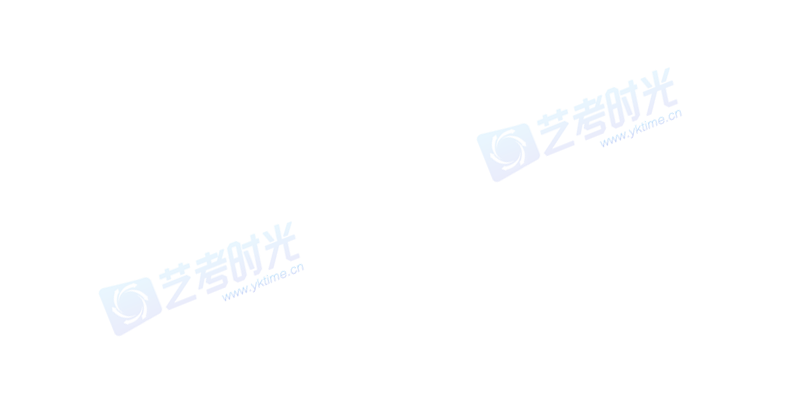 